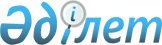 Об образовании избирательного участка города Павлодара и внесении изменений в решение акима города Павлодара от 9 февраля 2011 года N 3 "Об образовании избирательных участков города Павлодара"
					
			Утративший силу
			
			
		
					Решение исполняющего обязанности акима города Павлодара Павлодарской области от 02 августа 2011 года N 13. Зарегистрировано Департаментом юстиции Павлодарской области 25 августа 2011 года N 12-1-176. Утратило силу решением исполняющего обязанности акима города Павлодара Павлодарской области от 10 ноября 2011 года N 20      Сноска. Утратило силу решением исполняющего обязанности акима города Павлодара Павлодарской области от 10.11.2011 N 20.

      В соответствии со статьей 23 Конституционного Закона Республики Казахстан от 28 сентября 1995 года "О выборах в Республике Казахстан", статьей 33 Закона Республики Казахстан от 23 января 2001 года "О местном государственном управлении и самоуправлении в Республике Казахстан" принимаю РЕШЕНИЕ:



      1. Образовать на территории Кенжекольского сельского округа избирательный участок N 603 города Павлодара с центром в селе Кенжеколь, улица Кенжекольская, 5, государственное казенное коммунальное предприятие "Детская музыкальная школа села Кенжеколь" отдела образования города Павлодара, акимата города Павлодара, в границах согласно приложению 1 к настоящему решению.



      2. Внести в решение акима города Павлодара от 9 февраля 2011 года N 3 "Об образовании избирательных участков города Павлодара" (зарегистрированное в Реестре государственной регистрации нормативных правовых актов N 12-1-166, опубликованное 10 февраля 2011 года в газете "Звезда Прииртышья" N 15, 10 февраля 2011 года в газете "Сарыарқа самалы" N 15) следующие изменения:



      в приложении к указанному решению границы избирательного участка N 50 изложить в новой редакции согласно приложению 2 к настоящему решению;

      дополнить приложение к указанному решению приложением 1 к настоящему решению.



      3. Настоящее решение вводится в действие по истечении 10 (десять) календарных дней после дня его первого официального опубликования.



      4. Контроль за выполнением данного решения возложить на руководителя аппарата акима города Манкеева А. Ш.      Исполняющий обязанности

      акима города Павлодара                     О. Крук      Согласовано:      Председатель Павлодарской

      городской территориальной

      избирательной комиссии                     С. Юрьев

      08 августа 2011 года

Приложение 1        

к решению акима города Павлодара

от 02 августа 2011 года N 13   

Избирательный участок N 603      Центр - государственное казенное коммунальное

      предприятие "Детская музыкальная школа села Кенжеколь"

      отдела образования города Павлодара, акимата города

      Павлодара, село Кенжеколь, улица Кенжекольская,

      дом 5, телефон 352317      В границах: от улицы (далее – ул.) Шоктальская на запад по нечетной стороне ул. Токина (дома с N 1 по N 63) до ул. Абдикова, по ул. Абдикова (обе стороны, дома с N 1 по N 30) на юг до ул. Кенжекольская, по ул. Кенжекольская (обе стороны, дома с N 1 по N 62) на восток до ул. Луговая, по ул. Луговая (дома с N 7/1 по N 53) на юг до ул. Южная, по ул. Южная (обе стороны, дома с N 1 по N 40) на юго-восток до ул. Шоктальская (включая микрорайон индивидуального жилищного строительства в районе аэропорта, в том числе жилые дома, расположенные на улицах: Солодовникова, Шермухамедова, Таукова, Казакова, Гуляйкина), по ул. Шоктальская (обе стороны, дома с N 15 по  N54А) на север до ул. Токина.

      ул. Абдикова: 1, 2, 3, 4, 5, 6, 7, 8, 9, 11, 12, 13, 14, 15, 15а, 16, 17, 18, 19, 20, 20а, 21, 22, 23, 23а, 24, 25, 26, 27, 28, 29, 29а, 30;

      ул. Алиясова: 1/2, 1/3, 1/6, 2, 4, 5, 5/1, 5/3, 6, 7/7, 8/2, 8/3, 11к, 21, 21в, 31;

      ул. Ашимбетова: 1, 1/3, 1/5, 2, 3, 4, 5, 6, 7, 8, 9, 10, 11, 12, 13, 14, 15, 16, 17, 18, 19, 20, 21, 22, 23, 24, 25, 26, 27, 28, 29, 30:

      ул. Дружбы: 1, 2, 3, 4, 5, 6, 6г, 7, 8, 8д, 9, 10, 11, 12, 13, 14, 15, 16, 16г, 17, 18, 19, 20, 21, 22, 23, 24, 25, 26, 27:

      ул. Кенжекольская: 1, 2, 3, 4, 5, 6, 7, 8, 8/1, 9, 9/2, 10, 10/1, 11, 12, 13,13а, 14, 15, 16, 16а, 17, 18, 19, 20, 21, 22, 23, 24, 25, 26, 27, 28, 29, 30, 31, 32, 33, 34, 35, 35б, 35в, 35г, 36, 37, 60, 62;

      ул. Кирпичная: 4, 5;

      ул. Луговая: 7/1, 8, 9в, 12, 13а, 27, 30, 53;

      ул. Октябрьская: 1, 2, 3, 4, 5, 5а, 6, 7, 8, 9, 10, 11, 12, 13, 14, 15,15а, 16, 17, 18, 19, 20, 21, 22, 23, 24, 25, 26, 27, 28, 29, 30 , 30а, 31, 32, 33, 34, 35, 36, 37, 38, 39;

      ул. Рамазанова: 16, 17, 17а, 18, 19, 19б, 19/3, 20, 21, 21/2, 23, 24, 24а, 26, 28, 29, 31, 34а, 34;

      ул. Сатпаева: 1, 2, 3, 4, 5, 6, 7, 8, 9, 10, 11, 12, 13, 14, 15, 16, 17, 17/1, 18, 19, 20, 21, 22, 23, 25, 27, 47, 50, 99;

      ул. Солодовникова: 2, 5, 8;

      ул. Токина: 1, 1а, 1б, 3, 5, 7, 9, 11, 13, 15, 17, 19, 21, 23, 25, 27, 29, 31, 33, 35, 37, 63;

      ул. Таукова: 22;

      ул. Шермухамедова; 1, 6,10;

      ул. Шоктальская: 15, 16, 16д, 17, 17/1, 18, 18а, 19, 20, 21, 22, 29, 30а, 31, 40б, 41, 54а;

      ул. Южная: 1, 2, 3, 4, 5, 6, 7, 7/1,8, 9, 10, 10а, 10б, 10г, 12, 13, 14, 15б, 32, 40.

Приложение 2        

к решению акима города Павлодара

от 02 августа 2011 года N 13   

Избирательный участок N 50 село Кенжеколь,

площадь Конституции, 1, средняя общеобразовательная школа      улица (далее – ул.) Абдикова: 31, 32, 33, 34, 35, 36, 37, 38, 39, 40, 41, 42, 43, 44, 45, 46, 47, 48, 49, 50, 51, 52, 52/3, 53, 54, 55, 56, 57, 57а, 58, 59, 60, 61, 62, 63, 64, 65, 66, 67, 68, 69, 70, 71, 72, 73, 74, 75, 76, 77, 78, 79, 80, 81, 82, 83, 84, 85;

      ул. Ашимбетова: 31, 32, 33, 34, 35, 36, 37, 38, 39, 40, 41, 42, 43, 44, 45, 46, 47, 48, 50, 52, 66, 68;

      ул. Дружбы: 28, 29, 30, 31, 32, 32/1, 32а, 33, 34, 35, 36, 37, 38, 39, 40, 41, 42, 43, 44, 45, 46, 47, 48, 49, 50, 51, 52, 53, 54, 55, 56, 57, 58, 59, 60, 61, 62, 63, 64, 65, 66, 67, 68, 69, 70, 71, 72, 73, 74, 75, 76, 77, 78, 79, 80, 81, 81г, 82, 83, 84, 85, 86, 87, 88, 89, 90, 91, 92, 93, 94, 95, 96, 97;

      ул. Дорожная: 2, 6, 23;

      ул. Жанаульская: 1, 2, 3, 4, 5, 6, 7, 8, 9, 10, 11, 12, 13, 14, 15, 16, 17, 18, 19, 20, 21, 22, 23, 24, 25, 29, 33а, 33б, 39, 41, 45, 46, 50, 67, 81;

      ул. Мизама: 1/1;

      ул. Октябрьская: 40, 41, 42, 43, 44, 45, 46, 47, 48, 49, 50, 51, 52, 53, 54, 55, 56, 57, 58, 59, 60, 61, 62, 63, 63/2, 64, 65, 66, 67, 67/1, 68, 69, 70, 70в, 71, 72, 73, 74, 75, 76, 77, 78, 79, 79/2, 79/3, 80, 81, 82, 92, 95;

      ул. Парковая: 1, 2, 3, 4, 5, 6, 7, 8, 9, 10, 11, 12, 13, 14, 15, 16, 17, 18, 19, 20, 21/1, 25, 39, 43, 62;

      ул. Площадь Конституции: 1, 5, 6;

      ул. Пригородная: 1, 2, 3, 4, 5, 6, 7, 8, 9, 10, 11, 12, 13, 14, 15, 16, 17, 18, 20, 36, 50, 68, 71, 90;

      ул. Рамазанова: 1, 2, 2б, 3, 4, 5, 6, 7, 7а, 8, 9, 10, 11, 11б, 13, 13/3, 14, 15;

      ул. Северная: 2, 4, 7, 10, 13;

      ул. Семипалатинская: 1, 2, 3, 3/1, 4, 5, 6, 7, 8, 9, 10 ,11, 12, 13, 14, 14а, 15, 15б, 16, 17, 18, 18/1, 19, 20, 21, 22, 23, 24, 25, 49, 56, 62;

      ул.Токина: 2, 4, 6, 8, 10, 12, 14, 16, 18, 20, 22, 24, 26, 28, 32, 50, 56;

      ул. Шоктальская: 1, 1г, 2, 2а, 3, 3а, 4, 5, 6, 7, 8, 9, 10, 11, 12, 12г, 13, 14;

      переулок Школьный: 1, 7.
					© 2012. РГП на ПХВ «Институт законодательства и правовой информации Республики Казахстан» Министерства юстиции Республики Казахстан
				